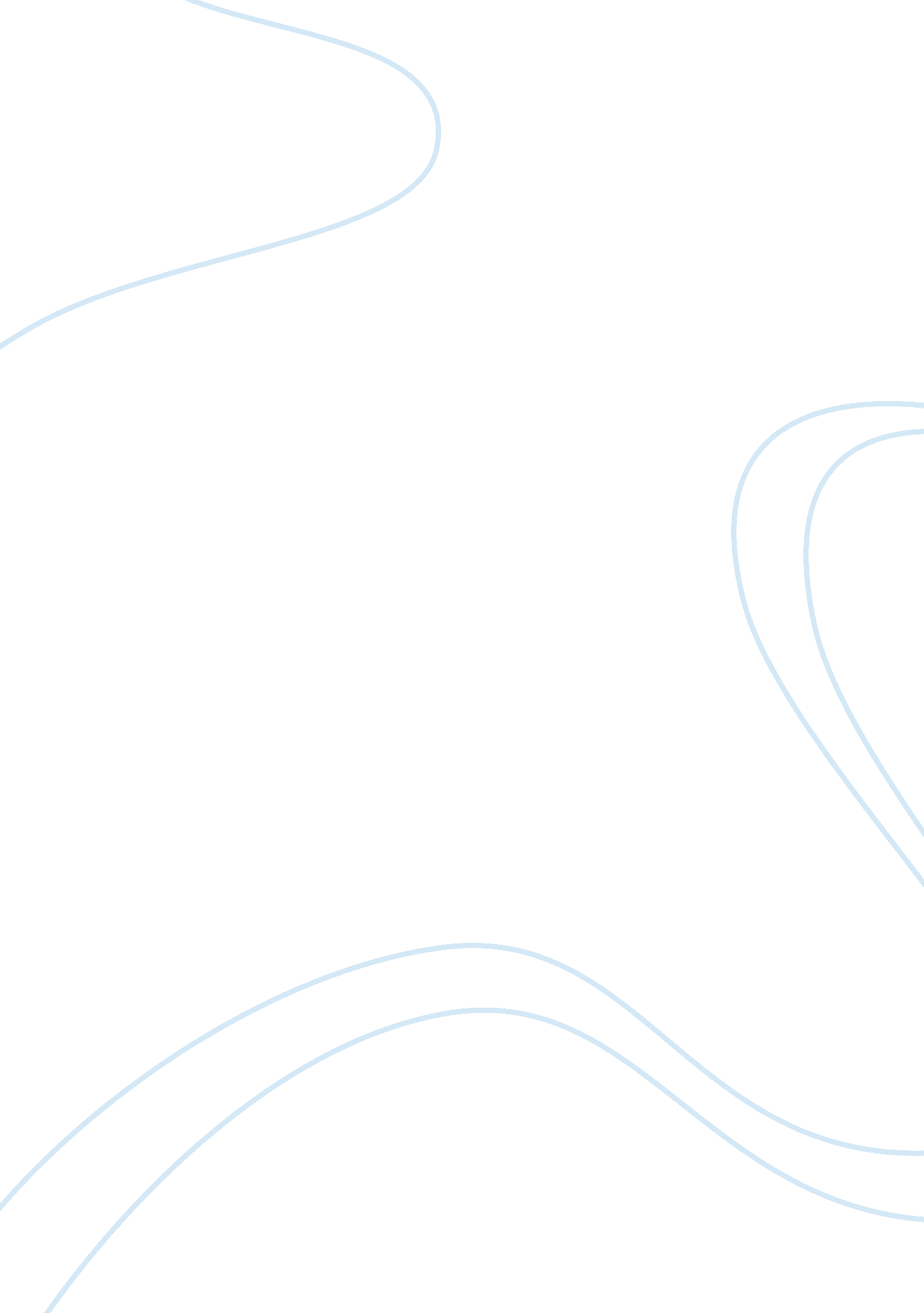 Marketing strategies of puma assignmentArt & Culture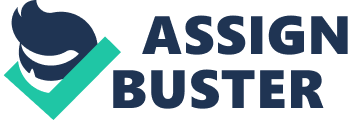 Milestones in PUMA” s sports history were the development of the first football boot with screw-Len studs In 1 952 by the company’s founder Rudolf Dasher, the legendary “ two-stripe” jersey of Johan Scruffy at the world championship in 1974, the PUMA contact lenses of Langford Christie in 1996, the skin- tight Caustic tennis dress of Serene Williams at the US Open 2002, the revolutionary en-piece Cameroon football shirt In 2004, the Italian national team winning the Football World Cup In 2006, Ferreira with Its seven-times world champion, most successful Formula 1 pilot and PUMA partner Michael Schumacher, who dominated the sports for years, the world records of sprint hero Susan Bolt as well as the Volvo Ocean Race, “ the Everest of Sailing” that PUMA’s eye-catching sailing yacht most finished In second place In 2009. Through creamy and Innovative products PUMA has always set standards in sports and style. Partnerships with federations such as Jamaica, Italy and in Africa provided the brand with the opportunity to lead the way in creative and innovative global sports marketing. PUMA was not only able to strengthen Its positioning as a sportspeople brand, but created a whole new market by establishing the segment sportspeople. Page 2 Football As early as in 1952, PUMA set the first milestone on the pitch by developing the “ Super Atom”, the first football boot with screw-in studs. Eight players of German premier league club Hannover 96 sported the new mass-produced boots during the final of the German Premier League championship In May 1954 and heralded a new RA of football boot development – well before Germany” s famous World Cup win in Bern in July that year. A story to remember is the legendary “ Two-stripe Jersey that the captain of the Dutch national team Johan Scruffy created at the World Cup 1974. The Dutch player refused to play In a three-stripe shirt because he felt closely connected to his sponsor PUMA. He created a unique Dutch two-stripe jersey which debuted in the final of the World Cup in Munich. When Cohen Zit took the helm in 1 993, he launched a new brand strategy which turned PUMA into the most desirable sportspeople brand through successfully fusing Influences from sports. Epistyle and fashion. The epitome of the new sportspeople segment was PUMA” s cooperation with designer Jill Sander in 1998 when PUMA combined – as the first sports brand ever – sports and style. The newly introduced trend found its way onto the international catwalks and especially onto the football pitches where PUMA set new standards for sports fashion and established the sportspeople segment. Legendary examples of PUMA” s sports fashion were the colored football boots at the World Cup in France in 1 998 and the sleeveless jerseys, sported by the Cameroon national team at the African Cup of Nations and the World Cup In 2002. The football fashion was further revolutionized, when the Cameroon team played In one-piece Jerseys for the first time ever at the African Cup of Nations in 2004. The one-piece kits caused a to ban the sensational Jerseys. PUMA” s successful fusion of sports and style within the realm of football was crowned when the Italian national team won the World Cup in 2006: The “ Squad Azure” represents the perfect combination of athletic world class and fashionable flair, further extending PUMA” s position as one of the three leading football brands. As the partner of 13 African football federations, PUMA has not only been the leading sponsor in Africa for many years, but has also used the continent to launch its most innovative products. The Joy of the game, aesthetics, passion and culture are African values that PUMA also stands for. The World Cup offers a unique platform for PUMA to demonstrate its long-term commitment to African football and the continent. While Africa has been carrying the stigma of conflicts and poverty in the global press, PUMA has always emphasized the positives of the prospects and uniqueness of the continent. In January 2010, PUMA entered into a partnership with the Environment Programmer of the United Nations (UNEVEN) to protect biodiversity. The Joint Play for Life” campaign was launched to support projects in Africa and elsewhere. To fund this initiative, PUMA launched the Africa Unity Kit, the world” s first continental football kit” designed to be worn by the 13 African football national teams that PUMA sponsors. Running PUMA has always been successful in finding the right partners, who perfectly reflect and convey the image of the brand around the world. Sprint superstar Susan Bolt and he Jamaican track and field team perfectly embody that sports, fun and style have always been key elements in PUMA” s brand strategy. At the Olympic Games 2008 in Beijing, Susan Bolt set a mum world record of 9. 69 seconds, smashing his own mark from May that year and sprinted mum in the world record time of 19. 30 seconds, beating Michael Johnson” s 1996 record by two hundredths of a second. He won his third gold medal as Jamaica shattered the world record in the exam relay in 37. 10 seconds. In close collaboration with Susan Bolt, PUMA developed the Theses II, the ultimate running shoe. Running both the mum and mum, the Jamaican sprinter needed a versatile shoe that provided support for power, as well as firmness to hold his foot in place around the turn. PUMA produced a gold version of the shoe for Beijing, which helped power him through the greatest sprints of his life so far. At the World Athletics Championships 2009 in Berlin, Susan Bolt wrote sports history again when he smashed the mum and mum world records. The PUMA Yam sprint spike that propelled him to victory was developed by a team of PUMA designers and technicians who studied and measured Bolt” s stride and foot form. The vibrant orange sprint spike, designed to contrast the Olympic Stadium” s signature blue track and Susan” s way of achieving outstanding performances, mixing sport and style, caused a global stir. Sailing At sea, PUMA participated with an own boat in one of the world” s toughest sailing races, the Volvo Ocean Race in 2008. As the first multi-category company, PUMA entered into sailing and combined high performance sports with cutting-edge technology, styling and adventure. The 11-men strong crew – the PUMA Ocean Racing Team – raced 10 legs and visited 10 countries in Africa, Asia, South and North America. During nine months, they covered 37, 000 nautical miles (68, 524 km) before finishing the race in second place in June 2009 in SST. Petersburg. Over 5 million most, PUMA City and PUMA” s innovative market initiatives. PUMA used the 11 port destinations of the Race to activate complex onshore marketing strategies. Such activities set a new marketing benchmark in the growing sport of sailing. At the same time, while the sport of sailing is often perceived to be very exclusive, PUMA aimed to break down this misconception. PUMA” s retail expertise manifested itself by providing a unique shopping experience in PUMA City, a mobile architecture at the top-over ports. Retail expectations were exceeded, after sales in PUMA City on a single day in Boston topped daily sales in any PUMA store ever worldwide. PUMA City is an innovative, mobile container building and has accompanied the sailing crew during parts of the Race, being shipped to and assembled at the stop-over ports in Allegiance and Boston to host celebrations, press events, entertainment and in-port race viewing. Moderators In Motorists, PUMA underpinned its excellent competence to combine top performance sports with lifestyle when it developed highly functional Formula 1 collections as the first sports brand ever. With the support of Ferreira and Michael Schumacher as well as a strong portfolio of other racing teams, PUMA successfully established Motorists as a new segment within a short time and became the leading Formula 1 sponsor. Formula 1 driver Sebastian Vetted caused a sensation in 2008 when the 21 -year old won the race in Amazon, wearing golden PUMA shoes, and became the youngest Formula 1 champion in history. Tennis On the international tennis courts, PUMA caused a stir in 2002, when the company dressed the top player Serene Williams in a skin-tight black “ caustic” at the US Open n New York and changed the fashion in a sport that had seen players traditionally dress in white. In 1998, PUMA took the then 16-year old American tennis player under contract and went together with her all the way from rank 42 to number one in the world tennis ranking list. Combination of the all units 2. History ; Brothers Doll and Rudolf Dasher started making shoes -1924 ; Rudolf Dasher left Add and started PUMA-1948 ; Rudolf passed away Arming started to run Stock Exchange ; The company distributes its products in more than 120 countries, employs more than 9, 000 people worldwide and has headquarters in Germany, Boston, London and Hong Kong. 3. Logo ; Puma logo grips a notion of strong and chic icon with the help of a leaping animal and bold font. A distinguished impression is immediately cast on the spectator, narrating the kind of image the company possesses. ; Shape of Puma Logo: A leaping Puma, an animal known as cougar, panther or a mountain lion, is highlighted in the Puma logo. It summarizes the power beast-like nature of the firm and its products. The logo enhances the attributes of the firm’s reliability and its product’s aptitude in the international market. 4. Logo ; Color f Puma Logo: Puma logo is wrapped graciously in black hue which depicts immense supremacy and strength of the firm itself. The complete Puma logo is a sign of authority and confidence. 